11.12.2020 r.klasa – II tl, nauczyciel – Arkadiusz Załęski,  przedmiot – gospodarka magazynowa,              temat – Kontener transportowy. Wymiary kontenerówDrodzy uczniowie! Proszę zapoznać się z zamieszczoną poniżej notatką. Proszę przepisać notatkę do zeszytu (ewentualnie wydrukować i wkleić). W razie wątpliwości, niejasności, ewentualnych pytań proszę kontaktować się ze mną za pomocą skrzynki e-mail: minorsam@interia.pl .                                                                    Pozdrawiam i życzę owocnej pracy. Arkadiusz Załęski.Transport kontenerowy to ujednolicony system, nad którym czuwa założony w 1968 r. Komitet Techniczny 104 Międzynarodowej Organizacji Standaryzacyjnej (ang. International Standardization Organization – ISO). Definicja kontenera opracowana przez ISO jest następująca.Kontener transportowy to urządzenie:o charakterze trwałym, wystarczająco wytrzymałe, aby nadawało się                                       do wielokrotnego użycia;o specjalnej konstrukcji, ułatwiającej przewóz towarów jednym lub wieloma środkami transportu, bez potrzeby przeładowywania towaru;wyposażone w urządzenia, które zapewniają łatwość mocowania oraz manipulacji –            zwłaszcza podczas przeładunku z jednego środka transportu na drugi;skonstruowane w sposób pozwalający na łatwy załadunek i rozładunek towarów.ISO zadbało również o znormalizowanie parametrów technicznych kontenerów w skali światowej, co poprawiło wyniki opłacalności transportu międzynarodowego. W trakcie ujednolicania parametrów kontenerów główny nacisk położono na:normalizację wymiarów,maksymalną masę brutto,określenie konstrukcji kontenerów,wytrzymałość kontenerów,oznakowanie kontenerów.Ze względu na wymiary zewnętrzne kontenery dzieli się tak, jak podano w tabeli 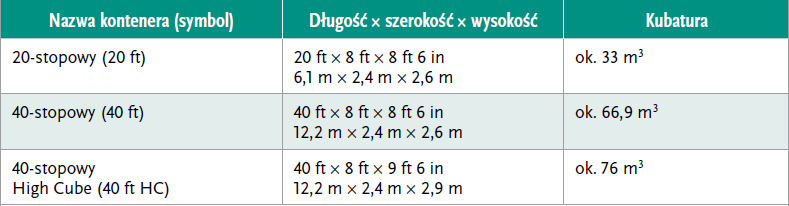 Uwaga: ft – stopa, stopy (ang. foot, feet) – miara długości, 1 ft = 30,48 cm; in – cal (ang. inch) – miara długości, 1 in = 2,54 cm.Długość kontenera 40-stopowego jest obliczona w ten sposób, aby na nim lub pod nim zmieściły się 2 kontenery 20-stopowe przy zachowaniu 3-calowego odstępu.ISO wprowadziło następujące miary:TEU (franc. Twenty-feet Equivalent Unit) – jednostka miary odpowiadająca  pojemności jednego kontenera 20-stopowego,UTI (ang. Unités de Transport Intermodal) – intermodalne jednostki transportowe,            do których zalicza się kontenery, nadwozia wymienne i naczepy.